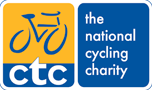 DATERUN DETAILSAPPROX. DIST. GRADESTART POINT & RUN CONTACTSTART TIMELUNCH/COFFEE VENUES06/09/2014PITLOCHRY WEEKEND13/09/201420/09/2014GLEN ESK/LOCH LEE.50 MILES . MODERATE.BRECHIN GARDEN CENTRE. RON LAWIE.9.00 FOR 9.30BRING PICNIC LUNCH. COFFEE AT EDZELL AND BRECHIN ON RETURN.27/09/2014CARSE OF GOWRIE CIRCULAR34 MILESEASY (INITIAL CLIMB OUT OF DUNDEE TO FOWLIS, THEN DOWNHILL AND MAINLY FLAT)BRIDGEVIEW CAFE, RIVERSIDE DRIVE, DUNDEEDAVID SHAW9.30 FOR10.00GLENDOIK GARDEN CENTRE04/10/2014DUNDEE-CAMPMUIR-LETHANDY-NORTH LOCHS ROAD-DUNKELD-BIRNAM-MURTHLY-DUNDEE60 MILES.MODERATE TO DIFFICULT.McDONALDS CAMPERDOWN.ALEXANDER COCHRANE.8.30 FOR 9.00BIRNAM ARTS CENTRE FOR LUNCH. POSSIBLE STOP AT MEIKLOUR HOTEL FOR COFFEE P.M.11/10/2014LUNAN BAY.45 MILES. EASYASDA FORFAR. RON LAWIE.9.00 FOR 9.30MADISON’S. MONTROSE.18/10/2014OVER THE SIDLAWS TO BALKEERIE FOR THE TAYSIDE C.T.C. A.G.M.16 MILES TO BALKEERIE. RETURN BY YOUR OWN ROUTE AND DEPART TIME.EASY.SAINSBURY’S CAFÉ. OR JUST RENDEVOUS AT BALKEERIE. A. COCHRANE.9.00 FOR 9.30EASSIE HALL.25/10/201401/11/2014NORTH OF DUNDEE CIRCUIT.40 MILES. FEW SMALL HILLS AT START. EASYMcDONALDS RESTAURANT. CAMPERDOWN. DUNDEE.ALEXANDER COCHRANE.9.30 FOR 10.00SPECKLED HEN. TEALING.08/11/201415/11/2014ALYTH.45 MILES. MODERATE.ASDA FORFAR.RON LAWIE.9.00 FOR 9.30PEEL FARM.22/11/2014ST. ANDREWS.35 MILES. EASY.1 CLIMB UP TO STRATHKINNES.BRIDGEVIEW STATION CAFÉ. 9.45 OR 10.35 AT TAY BRIDGE CAR PARK (SOUTH SIDE). PAT HARROW.SEE PREVIOUS COLUMN.ST. ANDREWS MUSEUM.29/11/2014GLAMIS. JOINT DEPARTURE.DISTANCE TO BE DECIDED FOR BOTH STARTS.MODERATE.BRECHIN GARDEN CENTRE AND SAINBURY’S DUNDEE.T.B.C.STRATHMORE ARMS GLAMIS.PRICES SLIGHTLY HIGHER.06/12/2014DUNDEE TO ARDLER(ALTERNATE ROUTE)30 MILES. MODERATEMcDONALDS CAMPERDOWN.ALEXANDER COCHRANE9.30 FOR 10.00ARDLER TAVERN. IF CLOSED THEN JOINERY SHOP MEIGLE.13/12/201420/12/201427/12/2014